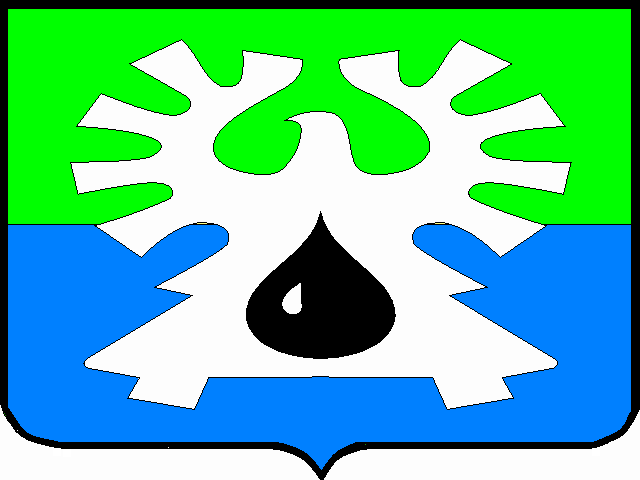 МУНИЦИПАЛЬНОЕ ОБРАЗОВАНИЕ ГОРОД УРАЙХанты- Мансийский автономный округ - ЮграМБУ «УПРАВЛЕНИЕ ОБРАЗОВАНИЯ»Муниципальное бюджетное дошкольное образовательное учреждениецентр развития ребенка - детский сад № 19 «Радость»628284, микрорайон 3, дом . Урай	  тел./факс (34676) 3-10-13Ханты-Мансийский автономный  округ-Югра,                         ОКПО 33583889       Тюменская область                                                                     ИНН 8606003903                                                                                                              КПП 860601001Выписка из приказаот  28.11.2012 г.                                                                                      № 304 Об утверждении предложений методического СоветаВ соответствии приказа МБДОУ детский сад №19 «Радость» от 14.11 2012г. № 297 и во исполнение предложений методического совета от  27.11.2012г.приказываю:2.Одобрить:2.1.Итоги  результатов  по освоению  основной  общеобразовательной Программы   и организацию воспитательно – образовательного процесса с детьми  на начало 2012 – 2013 учебного года на хорошем уровне в соответствии с Федеральными государственными требованиями: воспитатель Соловьева М.Ю. 3. Дать хорошую оценку проведению работе  постоянно – действующего семинара – практикума  «Интеграция и реализация образовательных областей основной общеобразовательной программы дошкольного образования»:- 31.08.2012: «Организация образовательной деятельности с детьми в течение 2012= 2013 учебного года в соответствии требований ФГТ»: Соловьева М.Ю., воспитатель «Рабочая программа педагога ДОУ».-  19.09.2012: «Организация работы с родителями в течение 2012 – 2013 учебного года в соответствии требований ФГТ»:  Соловьева М.Ю., воспитатель «Проектная деятельность в ДОУ».8. Контроль  за исполнением приказа оставляю за собой.             Заведующий МБДОУ                                         Т.Н. Сапунова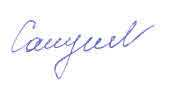  Гот. Корепина Г.А., зам. зав. по ВМР